Adhésion CPTS Nice Ouest Vallée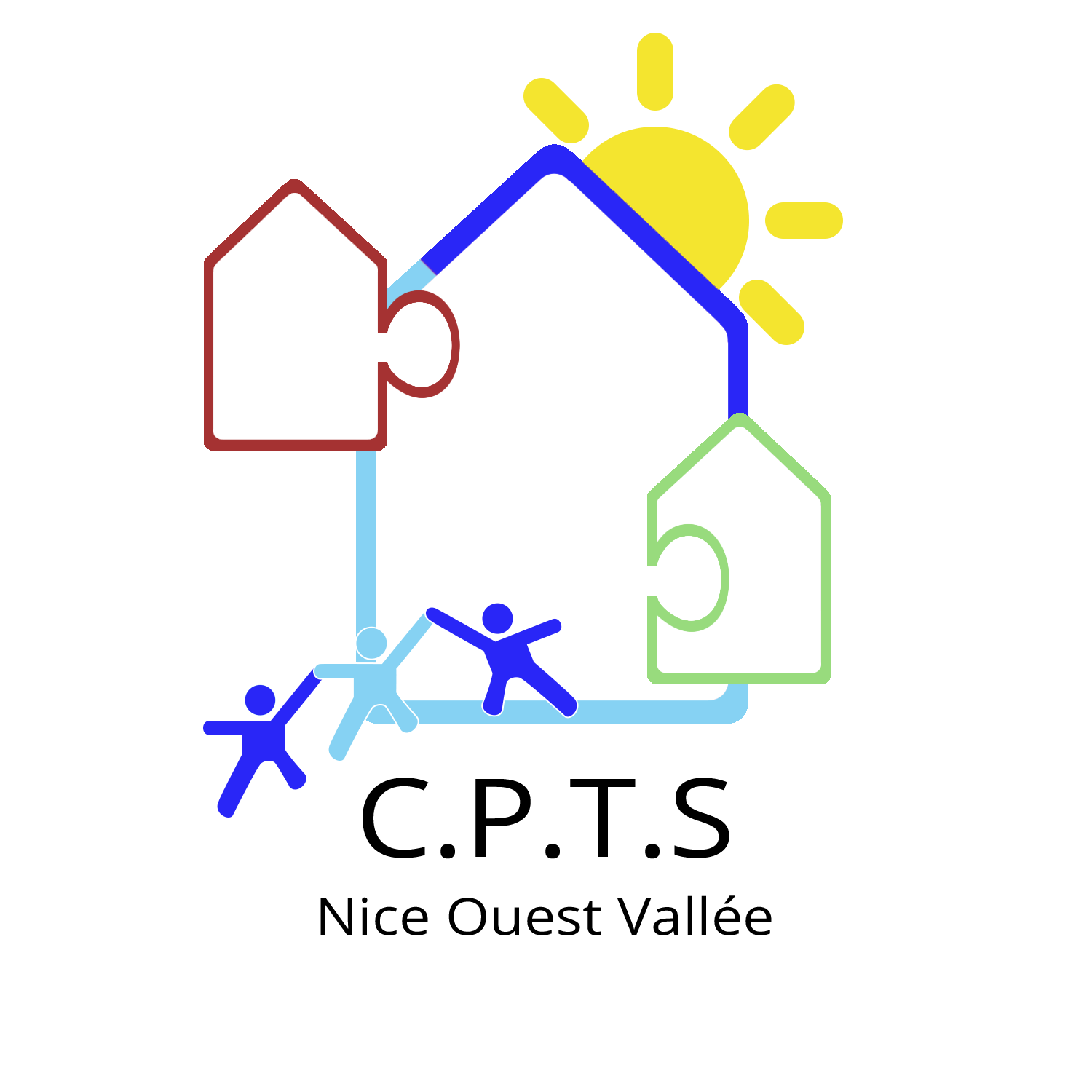 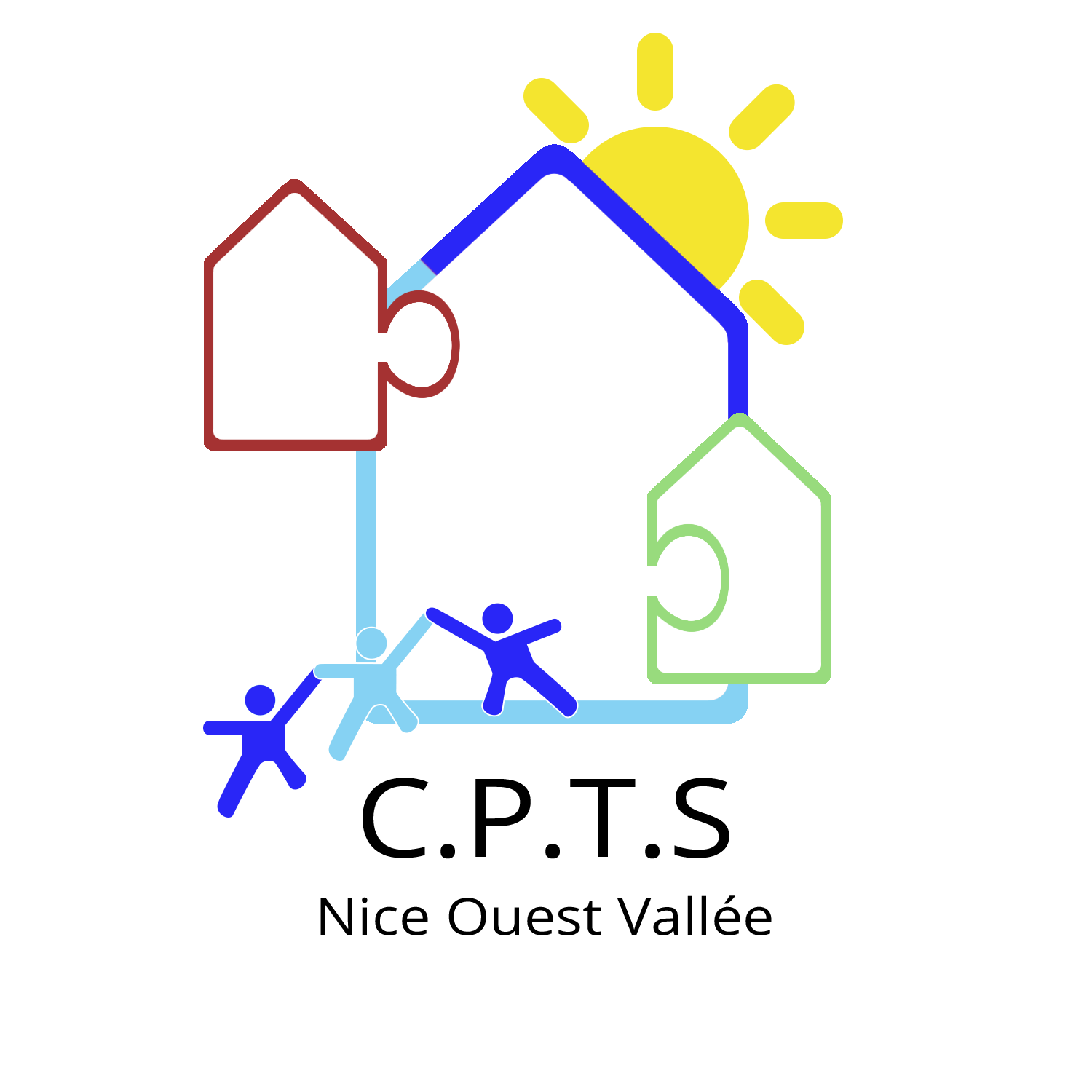 Attestation sur l’honneur d’adhésion aux statuts de l’association CPTS NOVJe déclare par la présente, souhaiter devenir adhérent(e) à l’association Communauté professionnelle territoriale de santé Nice Ouest Vallée à compter de ce jour et en avoir accepté les statuts mis à ma disposition. Je prends note de mes droits et devoirs en qualité de membre de l’association et accepte de verser la cotisation d’un montant de 50 euros pour l’année 2022 par (moyen de paiement) ………………………………….demandée en contrepartie de l’adhésion. Fait à ………………………………………., le ………………………………………Signature : 